Доклад «О состоянии и принимаемых мерахпо улучшению условий и охраны труда в организацияхОзерского городского округа Челябинской области в 2014 году»Настоящий доклад подготовлен ведущим специалистом администрации по реализации государственных полномочий в области охраны на территории Озерского городского округа Челябинской области.Доклад издаётся ежегодно и составляется на основе данных, представленных территориальным органом Федеральной службы государственной статистики по Челябинской области, Государственной инспекцией труда в Челябинской области, Челябинским региональным отделением Фонда социального страхования Российской Федерации, другими федеральными и региональными органами.Доклад включает анализ производственного травматизма и профессиональной заболеваемости, состояние условий труда в организациях Озерского городского округа Челябинской области и является основой для определения мер по реализации государственной политики в области охраны труда, стратегического планирования, реализации программ и планов по улучшению условий и охраны труда.Законом Челябинской области от 29.09.2011 № 194-ЗО «О наделении органов местного самоуправления отдельными государственными полномочиями в области охраны труда» администрации Озерского городского округа  были переданы полномочия по охране труда.В рамках реализации данного закона администрация проводит ежеквартальный, полугодовой и годовой анализ состояния условий и охраны труда, производственного травматизма и профессиональных заболеваний на территории городского округа.Ведущим специалистом администрации по реализации государственных полномочий в области охраны на территории Озерского городского округа Челябинской области формируется банк данных организаций для сбора статистической информации, учет и обработка данной информации. Банк данных постоянно обновляется, просматривается, дополняется.  Соответственно, информация обрабатывается по данным работодателей крупных и развивающихся организаций, индивидуальных предпринимателей, организаций бюджетной сферы.Запросы направляются по факсу, электронной почте, лично на предприятии, почтой.В администрации Озерского городского округа принято Постановление от 25.07.2014 № 2290 «Об утверждении Плана мероприятий по улучшению условий и охраны труда на территории (в организациях) Озерского городского округа на 2014-2016 годы». Все пункты Планы в 2014 году выполнены полностью и в установленные сроки.Раздел I. Общие сведенияНа территории Озерского городского округа Челябинской области, по данным Управления экономики администрации Озерского городского округа (на 15.05.2015), осуществляют деятельность 4851 предприятие (организаций, учреждений). Информация о хозяйствующих субъектах на территории Озерского городского округа представлена в таблицах.Таблица 1Таблица 2Таблица 3Раздел II. Служба охраны труда в организацияхПо сравнению с 2013 годом (103) в 2014 году получена информация от 244 организаций Озерского городского округа.Количество организаций с численностью работников 50 и более человек (по данным, предоставленным работодателями) – 126, в них имеются:- служба охраны труда или штатный специалист по охране труда – 122;Количество организаций с численностью работников менее 50 человек – 118, в них:- функции осуществляет работодатель или уполномоченный работник – 111;- заключен договор с организацией, оказывающей услуги в области охраны труда – 2;- служба охраны труда или штатный специалист – 5.Раздел III. Система управления охраной трудаОрганизаций и предприятий, внедривших сертифицированную систему управления охраной труда – 60. Количество организаций и предприятий, внедрившие систему управления охраной труда в соответствии с международным стандартом ГОСТ 12.0.230-2007 «Система стандартов безопасности труда. Системы управления охраной труда. Общие сведения» – 11. В соответствии с международными стандартами – 5.Количество организаций, имеющих сертификат соответствия работ по охране труда – 1 (ЗАО «НТ ЦЕНТР»).Работодателей, удостоенных «Сертификата доверия работодателю» не имеется.Раздел IV. Медицинские осмотрыОбязательные медицинские осмотры прошли (по данным ФГУЗ ЦМСЧ № 71 ФМБА России): - предварительные –7451 чел.- периодические медицинские – 21856 чел., что составляет 98,2 % от общего числа работающих. Раздел V. Социальное партнерствоКоличество заключенных коллективных договоров в организациях, расположенных на территории Озерского городского округа Челябинской области, прошедших уведомительную регистрацию в администрации города  в 2014 году, ед. – 56 (в 2013 году – 49 ед.).Запланированных средств на мероприятия по улучшению условий и охраны труда в рамках коллективных договоров не установлено. В коллективном договоре, в разделе «Охрана труда» прописываются мероприятия, но не указываются средства, запланированные на выполнения данных мероприятий. Численность уполномоченных по охране труда составляет 611 чел.Раздел VI. Межведомственная комиссия по охране трудаПоложение «О межведомственной комиссии по охране труда на территории Озерского городского округа» утверждено Постановлением администрации от 01.02.2013 № 233. Членами Межведомственной комиссии по охране труда являются представители Государственной инспекции труда в Челябинской области, РУ № 71 ФМБА России, ГКУ КО Центра занятости населения г. Озерска, филиала № 9 ГУ – Челябинского регионального отделения ФСС РФ, а также представитель профсоюзных организаций и начальники отделов охраны труда, специалисты по охране труда организаций предприятий (ФГУП «ПО «Маяк», ООО CК «Энергомонтаж»). Всего членов комиссии – 10 чел.В  2013 году состоялось 4 заседания, рассмотрено 14 вопросов, в 2014 году состоялось 4 заседания МВК по охране труда, на которых были рассмотрены вопросы: «Обзор нормативно-правовых актов о труде и об охране труда. Федеральный закон № 426-ФЗ от 28.12.213 «О специальной оценке условий труда», Федеральный закон № 421-ФЗ от 28.12.213 «О внесении в отдельные законодательные акты Российской Федерации в связи с принятием Федерального закона «О специальной оценке условий труда». «О ходе проведения аттестации рабочих мест по условиям труда в учреждениях здравоохранения Озерского городского округа». «Отчеты руководителей организаций, допустивших несчастные случаи тяжелого, группового и смертельного травматизма на производстве в 2013 году». «О подготовке проведения  семинара-совещания, посвященного Всемирному дню охраны труда». «Обзор нормативно-правовых актов о труде и об охране труда. (Приказ Министерства труда и социальной защиты РФ от 20 февраля 2014 г. № 103н «О внесении изменений и признании утратившими силу некоторых нормативных правовых актов Министерства труда и социального развития Российской Федерации, Министерства здравоохранения и социального развития Российской Федерации, Министерства труда и социальной защиты Российской Федерации», Приказ Минтруда России № 80н от 7 февраля 2014 г. «О форме и порядке подачи декларации соответствия условий труда государственным нормативным требованиям охраны труда, Порядке формирования и ведения реестра деклараций соответствия условий труда государственным нормативным требованиям охраны труда»). О состоянии охраны труда, профессиональной заболеваемости и проведении аттестации рабочих мест по условиям труда в учреждениях культуры и в учреждениях образования Озерского городского округа.Отчет об осуществлении органами местного самоуправления отдельных государственных полномочий в сфере охраны труда на территории Озерского городского округа за 2013 год. «Об осуществлении контроля профессиональными союзами за соблюдением работодателями законодательства по охране труда». «О состоянии охраны труда, профессиональной заболеваемости и проведении Специальной оценки условий труда в организациях Озерского городского округа». Доклад представителей ММПКХ и МБОУ СОШ № 22.«Анализ использования средств Фонда социального страхования Российской Федерации, направляемых на частичное финансирование предупредительных мер по сокращению производственного травматизма и профзаболеваний работников на предприятиях и в организациях Озерского городского округа в 2014 году и задачах на 2015 год». Поощрение благодарственным письмом администрации Озерского городского округа за организацию и активное участие в Конкурсе «Лучшая организация работ по условиям и охране труда в организациях Челябинской области»; О результатах проведения контрольно-надзорных мероприятий Государственной инспекцией труд в Озерском городском округе по исполнению работодателями обязанностей в части соблюдения трудового законодательства и иных нормативных правовых актов, содержащих нормы трудового права. Итоги работы межведомственной комиссий по охране труда в Озерском городском округе за 2014 год. План работы МВК по охране труда на 2015 год. Доклад Антроповой С.А., ответственного секретаря Комиссии.Решения межведомственной комиссии направлялись в организации, находящихся в базе данных и размещались на сайте органов местного самоуправления.Раздел VI. Обучение по охране трудаПо данным обучающих организаций, а также из данных, предоставленных работодателями  численность обученных по охране труда за 2012 год – 5125 чел., в 2013 году – 5804 чел., в 2014 году – 7458 чел. Из них (по форме собственности хозяйствующего субъекта):- государственная – 3692 чел.; - муниципальная – 2144 чел.; - частная – 1622 чел., что составляет 20% от общего числа работающих на территории Озерского городского округа.За счет ФСС 34 работника прошли обучение.											Таблица 4Раздел VIII. Специальная оценка условий труда. Аттестация рабочих мест по условиям труда По данным, предоставленными работодателями, в 2014 году в 47 организациях проведена Специальной оценки условий труда. Дополнительно в 10 организациях заключен догов. В 2014 году специальная оценка условий труда проведена на 4149 рабочих местах, на которых заняты 7754 человек. Из них: в государственных организациях – 2382 р.м.\4907чел.в муниципальных организациях (предприятиях) – 890 р.м.\1590 чел.в других организациях (предприятиях) – 877 р.м.\1257 чел. Отмечена положительная динамика по проведению аттестации рабочих мест по условиям труда (специальной оценки условий труда) в муниципальных учреждениях и предприятиях, по результатам которой количество аттестованных рабочих мест по сравнению с 2012 годом увеличилось на 56 % и составляет 82,7 %. В учреждения здравоохранения – 100%.												Таблица 5В Главном Управлении по труду и занятости населения Челябинской области, так же была отмечена положительная динамика в этом направлении. Наиболее высокие темпы проведения оценки условий труда рабочих мест в бюджетных учреждениях отмечены в Снежинском (100 %), Озерском (91,9 %), Усть-Катавском, Кыштымском, Трехгорном, Челябинском, Магнитогорском городских округах, Агаповском, Нагайбакском, Верхнеуфалейском Карталинском муниципальных районах, а наиболее низкие показатели отмечены в Увельском (10 %), Каслинском, Кунашакском муниципальных районах и Чебаркульском городском округе. Данные в Диаграмме 1.										Диаграмма 1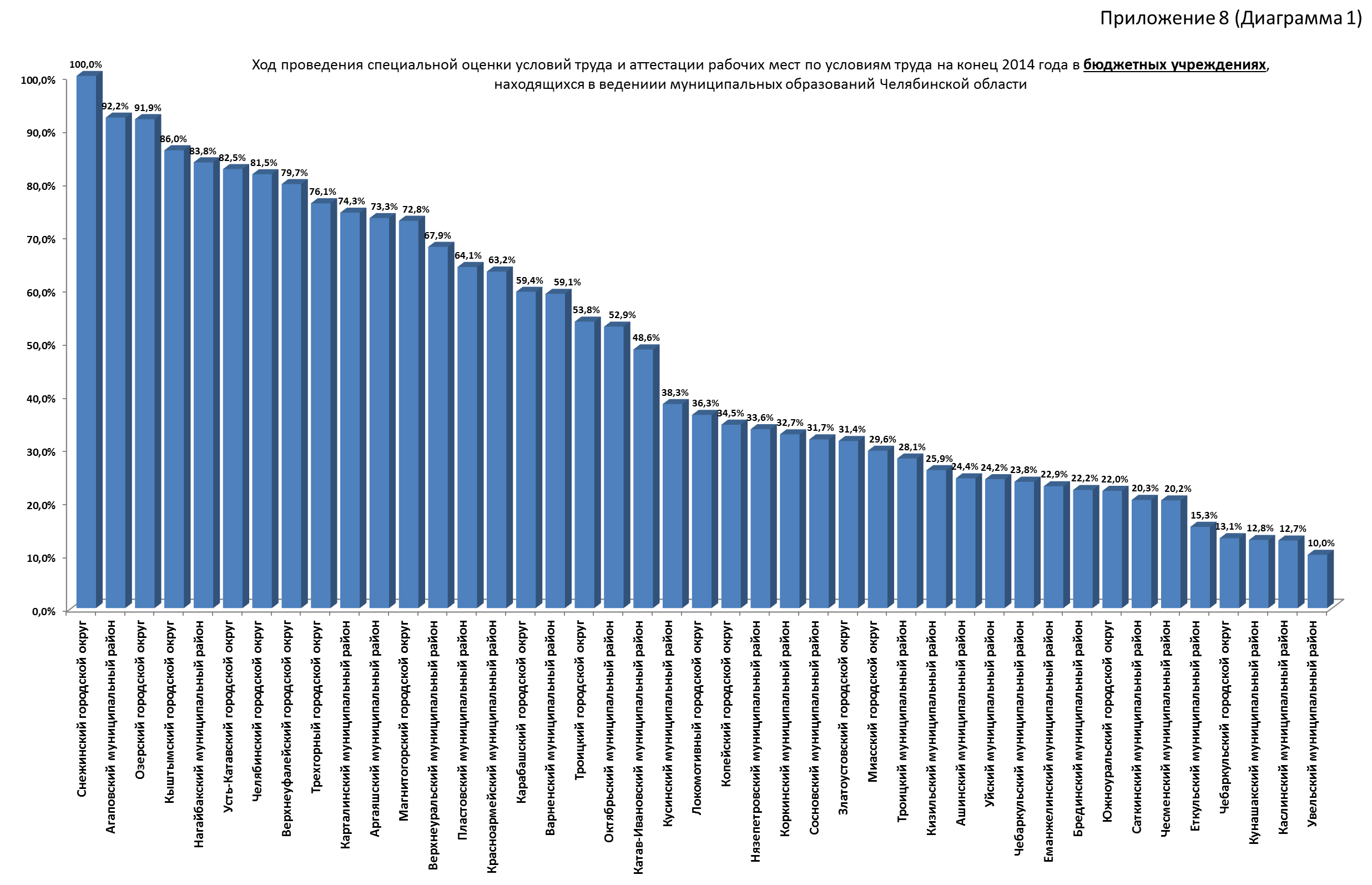 В связи с этим, на территории Озерского городского округа ведется работа по информированию работодателей об обязанности проведения аттестации рабочих мест, об ответственности за нарушение требований охраны труда через организацию семинаров – совещаний, через официальный сайт администрации и т.д.Раздел IX. Несчастные случаи на производстве.На территории Озерского городского округа в 2012 году произошло 35 несчастных случаев, из них:- групповых – 1 (ФГУП «ПО «Маяк»);- со смертельным исходом – 2 (ЗАО «Научно-технический центр», ЗАО ПО «МСУ-112»;- с тяжелым исходом – 3 (ФГУП «ПО «Маяк», ГБОУ СПО (ССУЗ) «Озерский строительно-коммунальный техникум», ООО «Уралтяжпром»);- с легким исходом – 28.На территории Озерского городского округа в 2013 году произошло 26 несчастных случаев, что на 9 случаев меньше по сравнению с предыдущим годом В 1 квартале 2013 года несчастных случаев групповых, со смертельным, с тяжелым исходом не произошло. Во 2 квартале 2013 года произошел 1 несчастных случая с тяжелым исходом (ФГУП «ПО «Маяк»).В 3 квартале 2013 года произошел 1 несчастный случай тяжелой степени с летальным исходом (ООО «УЭС»).В 4 квартале 2013 года произошел 1 несчастный случай со смертельным исходом (Филиал ОАО «НИКИМТ-Атомстрой»), 1 несчастный случай легкой степени с тяжелым исходом (ЗАО ПО «МСУ – 111»).В 2014 году несчастных случаев со смертельным исходом не произошло.Зарегистрировано 15 несчастных случаев с легким исходом.Групповой – (ФГУП «ПО «Маяк»);Тяжелый – (ООО «АСЭ»).										Диаграмма 2Численность лиц с установленным профессиональным заболеванием – нет.Основные причины несчастных случаев и производственного травматизма:- нарушение требований работы на высоте;- недостаточный производственный контроль со стороны должностных лиц в области охраны труда;- недостаточное обучение безопасным приемам выполнения работ;- не выполнение работниками требований правил охраны труда, установленными локальными нормативными актами;- низкая исполнительная дисциплина, отсутствие культуры производства у рабочих;- не применение рабочими средств индивидуальной защиты;- отсутствие сигнальных и защитных ограждений.За период с 2012 года по 2014 год коэффициент частоты производственного травматизма Кч. (в расчёте на 1000 работающих) снизился с 1,24 до 0,6.Коэффициент частоты производственного травматизма со смертельным исходом, Кч. см. (в расчёте на 1000 работающих) за тот же период снизился с 0,06 до 0.Число дней нетрудоспособности у пострадавших с утратой трудоспособности на 1 рабочий день и более в расчете на одного пострадавшего в 2013 году составляет 917 дней.   В 2014 году – 836 дней.В соответствии со ст. 3 Закона Челябинской области «О наделении органов местного самоуправления отдельными государственными полномочиями в области охраны труда» ведущий специалист администрации Озерского городского округа по реализации переданных государственных полномочий в области охраны труда участвует в установленном порядке в расследовании несчастных случаев с тяжелыми последствиями, тяжелых несчастных случаях и несчастных случая со смертельным исходом. Раздел X. Информационное обеспечение и пропаганда охраны трудаВ 2014 году организовано 8 семинаров и совещаний. Количество участников 410 чел. от  304 организаций.Главное управление по труду и занятости населения Челябинской области, органы местного самоуправления подготовили актуальный материал о реализации государственной политике в сфере охраны труда на территории региона для публикации в федеральном журнале «Охрана труда. Практикум», специальный выпуск №10 за 2014 год которого посвящен Челябинской области. В номере журнала опубликованы интервью заместителя председателя Правительства Челябинской области И.А. Гехт «Главное - использовать все ресурсы» о главном направлении деятельности в сфере охраны труда органов государственной власти Челябинской области и статья руководителя Главного управления по труду и занятости населения Челябинской области В.В. Смирнова «Выходим на новый уровень» о совершенствовании системы управления охраной труда на территориальном и отраслевом уровнях, статьи должностных лиц администраций органов местного самоуправления муниципальных образований (г. Магнитогорск, г. Озерск, г. Усть-Катав).С целью организации работы на территории Озерского городского округа по проведению мероприятий, посвященных Всемирному дню охраны труда, в организации, осуществляющие свою деятельность на территории округа, направлены методические рекомендации по проведению Дня охраны труда на территории муниципальных образованиях Челябинской области. Во всех муниципальных организациях прошли тематические мероприятия: конференции, семинары-совещания, «круглые столы», конкурсы, выставки. В г. Озерске прошло 85 мероприятий, посвященных знаменательному дню, в том числе организованный 14 апреля администрацией городского округа информационный семинар, в котором приняли участие 167 представителей работодателей от 106 организаций.В Управлении культуры администрации Озерского городского округа организовано совещание с руководителями учреждений культуры на тему «Порядок проведения специальной оценки условий труда в организациях».В мае с представителями малого предпринимательства состоялась «Региональная сессия практического консалтинга по развитию навыков создания и привлечения инвестиций в стартапы на базе закрытых административно-территориальных образований». В рамках мероприятия прошли индивидуальные консультации с директора и заместители директоров малых и средних  предприятий об обязанностях работодателя по обеспечению безопасных условий и охраны труда. Всем участникам были выданы методические рекомендации. На мероприятии присутствовало 50 представителей малого и среднего предпринимательства.В августе в администрации Озерского городского округа состоялось совещание с заместителями главы и начальниками управлений администрации Озерского городского округа по охране труда, на котором Государственный инспектор труда (по охране труда) Государственной инспекции труда в Челябинской области проинформировал о количестве несчастных случаев на производстве, случившихся за текущий период 2014 года на предприятиях города. Ведущий специалист по охране труда администрации выступила с информацией о проведении специальной оценки условий труда в организациях, бюджетной сферы, по состоянию на 01.08.2014г.C 11-22 августа 2014 года в Озерском городском округе состоялась приёмка образовательных учреждений к новому учебному 2014-2015 году. В состав комиссии был включён ведущий специалист по охране труда Озерского городского округа. Было принято и проверено 45 образовательных учреждения. Во всех учреждениях в полном объеме проведена аттестация рабочих мест по условиям труда и в 9 учреждениях началась работа по специальной оценке условий труда, руководители и ответственные за охрану труда обучены по охране труда с выдачей удостоверений. Во всех организациях оформлены кабинеты (уголки) охраны труда, в которых, в частности, проводится инструктаж и обучение по охране труда. Ведутся журналы инструктажей, обновлены приказы о назначении ответственных лиц по охране труда на 2014 год.В сентябре  прошло заседание круглого стола со специалистами по охране труда организаций округа. На заседании были разобраны причины и обстоятельства произошедших несчастных случаев на территории Озерского городского округа в 2014 год.  Ведущий специалист администрации выступила с информацией о проведении в 2014-2016 годах областного конкурса «Лучшая организация работ по условиям и охране труда в организациях Челябинской области» и о проведении Всероссийского конкурса на лучшую организацию работ в области условий и охраны труда «Успех и безопасность».20 ноября 2014 года в администрации Озерского городского округа организован бизнес-семинар на тему: «Выплаты работникам: всё по порядку. Правовые, бухгалтерские и налоговые аспекты оплаты труда (с учетом изменений законодательства)». На семинаре рассмотрены следующие вопросы:Самые последние изменения, касающиеся выплат работникам.Какие выплаты всегда можно отнести к выплатам в рамках трудовых отношений.Выплата дивидендов: налоговые последствия и взаимосвязь с другими налогами.Договоры подряда и возмездного оказания услуг: есть ли смысл этим заниматься.Компенсационные выплаты, в том числе при увольнении. Удержания из заработной платы.Расторжение трудовых отношений.Работа в качестве ИП: сегодняшние особенности.НДФЛ – налоговые вычеты (стандартные, социальные, имущественные).Мотивация и стимулирование персонала (различие мотивационных подходов; создание позитивной рабочей среды; иерархия потребностей Маслоу; определение превалирующих потребностей сотрудника; повышение привлекательности работы; влияние вознаграждений и др.).В работе семинара приняли участие: ведущий специалист по реализации переданных государственных полномочий в области охраны труда администрации Озерского городского округа С.А. Антропова, специалисты Управления экономики администрации Озерского городского округа и аудиторская компания «Вилана» (г. Челябинск).10 декабря 2014 года в г. Москве ведущий специалист администрации Озерского городского округа принял участие во Всероссийском Конгрессе организаций и специалистов по безопасности и охране труда «Роль общественных объединений и иных негосударственных, некоммерческих организаций в реализации государственной политики в области охраны труда. Пути развития взаимодействия профессионального сообщества и власти в области безопасности и охраны труда», организованный Общероссийской общественной организацией «Всероссийское объединение специалистов по охране труда» в рамках Программы основных мероприятий на XVIII Международной специализированной выставке «Безопасность и охрана труда - 2014», прошедшей при поддержке Министерства труда и социальной защиты Российской Федерации.В целях повышения компетенции руководителей муниципальных учреждений и предприятий, а также начальников структурных подразделений администрации администрацией Озерского городского округа 17 декабря во Дворце творчества детей и молодежи прошел информационный семинар на тему «Актуальные вопросы в области охраны труда». На нем присутствовали все руководители структурных подразделений администрации и муниципальных учреждений и предприятий. В ходе семинара были рассмотрены следующие вопросы:Новые аспекты трудовых правоотношений между работником и работодателем. Анализ последних изменений. Права и гарантии работников на труд с условиями, соответствующими требованиям охраны труда. Обязанности работодателя по обеспечению безопасных условий и охраны труда. Компенсация за тяжелые работы и работы с вредными и (или) опасными условиями труда. Последние приказы, разъяснения, информация Минтруда России. Постановление Правительства РФ от 06.06.2013 № 482, ФЗ от 28 декабря 2013 г. № 426-ФЗ "О специальной оценке условий труда". Обязанности работника в области охраны труда. Ответственность за нарушение трудового законодательства и иных актов, содержащих нормы трудового прав.Всем  участникам  семинара  были  даны  консультации по вопросам и выданы комплекты актуальных информационно-справочных материалов.В ноябре текущего года в газете «Вестник Маяка» администрацией города были опубликованы информационные статьи «Специальная оценка условий труда?», «Система управления охраной труда: выбираем модель».Специалистом по охране труда осуществляется прием граждан по вопросам охраны труда, осуществляется консультация по телефону, по письменным обращениям работодателей и работников организаций города. За 2013 год оказано 280 консультаций. За 2014 год – 230. На официальном сайте органов местного самоуправления разработан раздел «Охрана труда», где размещена актуальная информация по охране труда. Раздел «Охраны труда» постоянно актуализируется, дополняется, перерабатывается.Совместно с Государственной инспекцией труда в Челябинской области при осуществлении надзорно-контрольных мероприятий в трудовой сфере на территории Озерского городского округа  проводилась совместная работа по следующим направлениям: организация и контроль за соблюдением работодателями трудового законодательства, обмен информацией. В 2014 году ведущий специалист администрации принял участие в 15 проверках ГИТ по соблюдению трудового законодательства в организациях округа: ОГБУ «Озерская городская ветеринарная станция по борьбе с болезнями животных»; ИП Бычков Станислав Евгеньевич; ЗАО «УРАЛГИДРОМОНТАЖ»; ФГУП «Ведомственная охрана Росатома»; ОАО «Озерский городской хлебозавод»;ЗАО «Константин и К»; ООО ПК «БЕЛАЯ КОРОЛЕВА»; ООО «АСТРУМ»; ООО «НПП «МАШПРОЕКТ»; ООО «Долгая жизнь»; ООО «Жилищно-эксплуатационная строительная компания»; ООО «ЖЭК»; МКУ «УКС», МБОУ СОШ № 22; МБОУ С(К)ОШ № 36.Приоритетные направления деятельности по улучшению условий и охраны труда.Стратегической целью государственной политики в области охраны труда на территории Озерского городского округа является снижение уровня производственного травматизма и профессиональной заболеваемости в организациях.Для реализации этой цели на 2015 год приоритетные направления работы:Совершенствование структуры муниципального  управления охраной труда в округе в соответствии с Законами Челябинской области «Об охране труда в Челябинской области» и «О наделении органов местного самоуправления отдельными государственными полномочиями в области охраны труда».Внедрение Системы управления охраной труда на территории Озерского городского округа.Реализация системных мероприятий плана по улучшению условий и охраны труда  на территории (в организациях) Озерского городского округа на 2014-2016 годы. Обеспечение внедрения специальной оценки условий труда в организациях области, проведения экспертизы качества специальной оценки условий труда.Развитие системы непрерывной подготовки специалистов по охране труда, руководителей и специалистов служб охраны труда организаций на основе современных технологий обучения.Информирование, консультирование и оказание правовой помощи работникам и работодателям по вопросам охраны труда, пропаганда и популяризация мер по охране труда, проведение работ по массовой пропаганде безопасности труда и здорового образа жизни с использованием ресурсов средств массовой информации.Глава администрацииОзерского городского округа							        П.Ю. КачанАнтропова Светлана Аркадьевна, 8(35130)2-02-92Таблица 6Отчето деятельности органов местного самоуправления  по сбору и обработке информации о состоянии условий и охраны труда у работодателей, осуществляющих деятельность на территории Озерского городского округа за 2012, 2013, 2014 годГлава администрацииОзерского городского округа							      П.Ю. КачанАнтропова Светлана Аркадьевна,8(35130)2-02-92№п/пНаименование показателейЗначение показателейЗначение показателей№п/пНаименование показателей201320141.Общее количество хозяйствующих субъектов на территории муниципального образования – всего:в том числе:465648511.1организаций (предприятий)в том числе:214524601.1.1государственных28231.1.2.муниципальных88931.2.индивидуальных предпринимателей251123912.Среднесписочная численность работников (без внешних совместителей по данным статистики) – всего, человекв том числе:28828272742.1сельское хозяйство, чел.41--2.2добыча полезных ископаемых, обрабатывающие производства, производство и распределение электроэнергии, газа и воды, чел.13593125122.3строительство, чел.255119782.4транспорт и связь, чел.5335302.5образование, чел.38363521    2.6здравоохранение и предоставление социальных услуг, чел.281027672.7прочие, чел.54645966Вид
хозяйствующих
субъектовКоличество
хозяйствующих
субъектовСреднесписочная
численность
работников,
чел.Общее
количество
рабочих
местОрганизации (предприятия)246036814Нет информацииГосударственные23Нет информацииНет информацииМуниципальные9365236990Индивидуальные
предприниматели23912526Нет информацииВидбюджетного учрежденияКол-воучреждений,находящихся в муниципальномведенииКол-воработающих,чел.Кол-ворабочихместВидбюджетного учрежденияКол-воучреждений,находящихся в муниципальномведенииКол-воработающих,чел.Кол-ворабочихместВидбюджетного учрежденияКол-воучреждений,находящихся в муниципальномведенииКол-воработающих,чел.Кол-ворабочихместУчреждения образования3831651869Учреждения культуры13611597Учреждения социальной защиты4203179Прочие учреждения826411785Форма
собственности
хозяйствующего
субъектаЧисленность обученных по охране трудаЧисленность обученных по охране трудаЧисленность обученных по охране трудаЧисленность обученных по охране трудаКоличество
организаций, в которых
руководители и специалисты
не проходили обучение
по охране труда
в установленном порядкеФорма
собственности
хозяйствующего
субъектаВСЕГО:в том числе:в том числе:в том числе:Количество
организаций, в которых
руководители и специалисты
не проходили обучение
по охране труда
в установленном порядкеФорма
собственности
хозяйствующего
субъектаВСЕГО:в обучающих организациях,
в том числе:в обучающих организациях,
в том числе:непосредственно
в организацииКоличество
организаций, в которых
руководители и специалисты
не проходили обучение
по охране труда
в установленном порядкеФорма
собственности
хозяйствующего
субъектаВСЕГО:за счёт
средств
ФССза счёт
собственных
средствнепосредственно
в организацииКоличество
организаций, в которых
руководители и специалисты
не проходили обучение
по охране труда
в установленном порядке123456Государственная100204345680Муниципальная2185116921050Частная26170137248029Смешанная0000 0ИТОГО:
580411640515329ВидКол-во организа-цийКол-во работа-ющих человекКол-во рабочих местКол-во рабочих мест, на которых проведена АРМ  2012 год  Кол-во рабочих мест, на которых проведена АРМ 2013 год  Кол-во рабочих мест, на которых проведена СОУТ 2014 годКол-во рабочих мест, на которых проведена АРМ и СОУТ за последние 5 лет Учреждения15832597105275128403культуры1583259717,5%44% 67,5% Учреждения4199179551790179социальной защиты4199179 30,7% 100%100% Учреждения образования383318186995751,2%142576,40%4441869100%Прочие2626411785 08743411215учреждения26264117850% 48,9% 68% Итого:83699044301171 26,2%275362%913366682,7%№п\пНаименование показателейЗначение показателейЗначение показателейЗначение показателейЗначение показателейЗначение показателейЗначение показателей№п\пНаименование показателейЗа 2012 годЗа 2012 годЗа 2013 годЗа 2013 годЗа 2014 годЗа 2014 год12334455Раздел I. Общие сведенияРаздел I. Общие сведенияРаздел I. Общие сведенияРаздел I. Общие сведенияРаздел I. Общие сведенияРаздел I. Общие сведенияРаздел I. Общие сведенияРаздел I. Общие сведения1.Общее количество хозяйствующих субъектов на территории муниципального образования – всего:в том числе:4803480346564656485148511.1организаций (предприятий)в том числе:2233223321452145246024601.1.1государственных2828282823231.1.2.муниципальных9595888893931.2.индивидуальных предпринимателей2570257025112511239123912.Среднесписочная численность работников (без внешних совместителей по данным статистики) – всего, человекв том числе:34 73234 73228 82828 82827274272742.1сельское хозяйство, чел.41414141----2.2добыча полезных ископаемых, обрабатывающие производства, производство и распределение электроэнергии, газа и воды, чел.13 59313 59313 59313 59312512125122.3строительство, чел.2 5512 5512 5512 551197819782.4транспорт и связь, чел.5335335335335305302.5образование, чел.3 8363 8363 8363 836352135212.6здравоохранение и предоставление социальных услуг, чел.2 8102 8102 8102 810276727672.7прочие, чел.5 4645 4645 4645 46459665966Раздел II. Служба охраны труда в организацииРаздел II. Служба охраны труда в организацииРаздел II. Служба охраны труда в организацииРаздел II. Служба охраны труда в организацииРаздел II. Служба охраны труда в организацииРаздел II. Служба охраны труда в организацииРаздел II. Служба охраны труда в организацииРаздел II. Служба охраны труда в организации1.Количество организаций с численностью работников 50 и более человек – всего:в них имеются:70701031031261261.2.служба охраны труда, штатный специалист70701031031221222.Количество организаций с численностью работников менее 50 человек – всего:в них:474768681181182.2.функции осуществляет работодатель, уполномоченный работник414159591111112.3.заключен договор с организацией, оказывающей услуги в области охраны труда3344222.4.служба охраны труда, штатный специалист335555Раздел III. Система управления охраной трудаРаздел III. Система управления охраной трудаРаздел III. Система управления охраной трудаРаздел III. Система управления охраной трудаРаздел III. Система управления охраной трудаРаздел III. Система управления охраной трудаРаздел III. Система управления охраной трудаРаздел III. Система управления охраной труда1.Количество организаций, внедривших систему управления охраной труда -  всего:в том числе:Количество организаций, внедривших систему управления охраной труда -  всего:в том числе:30363649491.2.в соответствии с ГОСТ 12.0.230.-2007 «Система стандартов безопасности труда. Системы управления охраной труда. Общие требования»в соответствии с ГОСТ 12.0.230.-2007 «Система стандартов безопасности труда. Системы управления охраной труда. Общие требования»0363644442.Количество организаций, имеющих сертификат безопасности по охране труда, всего:Количество организаций, имеющих сертификат безопасности по охране труда, всего:011113.Наличие сертификата доверия работодателюНаличие сертификата доверия работодателю00000Раздел IV. Основные показатели охраны трудаРаздел IV. Основные показатели охраны трудаРаздел IV. Основные показатели охраны трудаРаздел IV. Основные показатели охраны трудаРаздел IV. Основные показатели охраны трудаРаздел IV. Основные показатели охраны трудаРаздел IV. Основные показатели охраны трудаРаздел IV. Основные показатели охраны труда1.Численность пострадавших с утратой трудоспособности на 1 рабочий день и более и со смертельным исходом -  всего:в том числе:Численность пострадавших с утратой трудоспособности на 1 рабочий день и более и со смертельным исходом -  всего:в том числе:35262617171.1женщинженщин09910101.2подростков до 18 летподростков до 18 лет000001.3из них со смертельным исходом - всего:в том числе:из них со смертельным исходом - всего:в том числе:111001.3.1женщинженщин000001.3.2подростков до 18 летподростков до 18 лет000002.Коэффициент частоты производственного травматизма на производстве, Кч. (в расчете  на 1000 работающих)Коэффициент частоты производственного травматизма на производстве, Кч. (в расчете  на 1000 работающих)1,240,90,90,60,63.Коэффициент частоты производственного травматизма на производстве со смертельным исходом, Кч.см. (в расчете на 1000 работающих)Коэффициент частоты производственного травматизма на производстве со смертельным исходом, Кч.см. (в расчете на 1000 работающих)0,060,030,03004.Численность лиц с установленным за отчетный период профессиональным заболеванием, чел.Численность лиц с установленным за отчетный период профессиональным заболеванием, чел.000005.Число дней нетрудоспособности у пострадавших с утратой трудоспособности на 1 рабочий день и более и со смертельным исходом в расчете на 1 пострадавшегоЧисло дней нетрудоспособности у пострадавших с утратой трудоспособности на 1 рабочий день и более и со смертельным исходом в расчете на 1 пострадавшегоДанных нет917917836836Раздел V. Медицинские осмотрыРаздел V. Медицинские осмотрыРаздел V. Медицинские осмотрыРаздел V. Медицинские осмотрыРаздел V. Медицинские осмотрыРаздел V. Медицинские осмотры1.Количество работников, прошедших предварительные  медицинские осмотры – всего:Количество работников, прошедших предварительные  медицинские осмотры – всего:769580848084745174512.Количество работников, прошедших периодические медицинские осмотрыКоличество работников, прошедших периодические медицинские осмотры16436223092230921856218563.В процентах от общего количества работников, которым необходимо проходить периодические медицинские осмотрыВ процентах от общего количества работников, которым необходимо проходить периодические медицинские осмотры9898,298,298,298,2Раздел VI. Социальное партнерствоРаздел VI. Социальное партнерствоРаздел VI. Социальное партнерствоРаздел VI. Социальное партнерствоРаздел VI. Социальное партнерствоРаздел VI. Социальное партнерствоРаздел VI. Социальное партнерствоРаздел VI. Социальное партнерство1.Количество заключенных коллективных договоров в организациях, расположенных на территории муниципального образования (ед.)Количество заключенных коллективных договоров в организациях, расположенных на территории муниципального образования (ед.)51494956562.Освоение средств, выделенных на мероприятия по улучшению условий и охраны труда в рамках коллективных договоров, тыс.руб.Освоение средств, выделенных на мероприятия по улучшению условий и охраны труда в рамках коллективных договоров, тыс.руб.000002.1запланировано средств, тыс.руб.запланировано средств, тыс.руб.000002.2фактически  израсходовано средств, тыс.руб.фактически  израсходовано средств, тыс.руб.000003.Численность уполномоченных  по охране труда представительных органов работников (профсоюзы), чел.Численность уполномоченных  по охране труда представительных органов работников (профсоюзы), чел.444611611Раздел VII. Межведомственная комиссия (координационный совет)по охране трудаРаздел VII. Межведомственная комиссия (координационный совет)по охране трудаРаздел VII. Межведомственная комиссия (координационный совет)по охране трудаРаздел VII. Межведомственная комиссия (координационный совет)по охране трудаРаздел VII. Межведомственная комиссия (координационный совет)по охране трудаРаздел VII. Межведомственная комиссия (координационный совет)по охране трудаРаздел VII. Межведомственная комиссия (координационный совет)по охране трудаРаздел VII. Межведомственная комиссия (координационный совет)по охране труда1.Наличие межведомственной комиссии или координационногосовета по охране труда  (да, нет)Наличие межведомственной комиссии или координационногосовета по охране труда  (да, нет)дадададада2.Количество проведенных заседанийКоличество проведенных заседаний144443.Количество рассмотренных вопросов на заседанияхКоличество рассмотренных вопросов на заседаниях515151414Раздел VIII. Информационное обеспечение и пропаганда охраны трудаРаздел VIII. Информационное обеспечение и пропаганда охраны трудаРаздел VIII. Информационное обеспечение и пропаганда охраны трудаРаздел VIII. Информационное обеспечение и пропаганда охраны трудаРаздел VIII. Информационное обеспечение и пропаганда охраны трудаРаздел VIII. Информационное обеспечение и пропаганда охраны трудаРаздел VIII. Информационное обеспечение и пропаганда охраны трудаРаздел VIII. Информационное обеспечение и пропаганда охраны труда1.Количество семинаров-совещаний, организованных и проведенных в отчетный периодКоличество семинаров-совещаний, организованных и проведенных в отчетный период155881.1Количество участников, чел./организацийКоличество участников, чел./организаций120 чел., 90 орг.270 чел., 209 орг.270 чел., 209 орг.410 чел., 304 орг.410 чел., 304 орг.2.Выступления и публикация в СМИ -  всего:в том числе:Выступления и публикация в СМИ -  всего:в том числе:14419192.1радиорадио000002.2ТВТВ000002.3печатные изданияпечатные издания14412123.Наличие раздела «охрана труда» на официальном сайте органа местного самоуправления (да/нет)Наличие раздела «охрана труда» на официальном сайте органа местного самоуправления (да/нет)дадададада4.Количество организованных смотров-конкурсовКоличество организованных смотров-конкурсов000005.Количество организованных выставокКоличество организованных выставок000006.Количество рассмотренных обращений и консультаций по телефону «горячей линии» по вопросам охраны трудаКоличество рассмотренных обращений и консультаций по телефону «горячей линии» по вопросам охраны труда822802802302307.Количество рассмотренных письменных обращений юридических лиц и граждан по вопросам охраны трудаКоличество рассмотренных письменных обращений юридических лиц и граждан по вопросам охраны труда01111Раздел IX. Финансирование мероприятий по улучшению условий и охране труда Раздел IX. Финансирование мероприятий по улучшению условий и охране труда Раздел IX. Финансирование мероприятий по улучшению условий и охране труда Раздел IX. Финансирование мероприятий по улучшению условий и охране труда Раздел IX. Финансирование мероприятий по улучшению условий и охране труда Раздел IX. Финансирование мероприятий по улучшению условий и охране труда Раздел IX. Финансирование мероприятий по улучшению условий и охране труда Раздел IX. Финансирование мероприятий по улучшению условий и охране труда Финансирование органами местного самоуправления мероприятий по улучшению условий и охране труда из средств местного бюджета, в том числе подведомственных учреждений бюджетной сферы, (тыс. руб.):Всего:Финансирование органами местного самоуправления мероприятий по улучшению условий и охране труда из средств местного бюджета, в том числе подведомственных учреждений бюджетной сферы, (тыс. руб.):Всего:Финансирование органами местного самоуправления мероприятий по улучшению условий и охране труда из средств местного бюджета, в том числе подведомственных учреждений бюджетной сферы, (тыс. руб.):Всего:Нет данныхНет данных260,318260,3181624,72В том числе:В том числе:В том числе:В том числе:В том числе:В том числе:В том числе:В том числе:На проведение специальной оценки условий трудаНа проведение специальной оценки условий трудаНа проведение специальной оценки условий трудаНет данныхНет данных76,25876,2581169,82На обучение по охране труда руководителей и специалистовНа обучение по охране труда руководителей и специалистовНа обучение по охране труда руководителей и специалистовНет данныхНет данных5656454,9